VfR Wipperfürth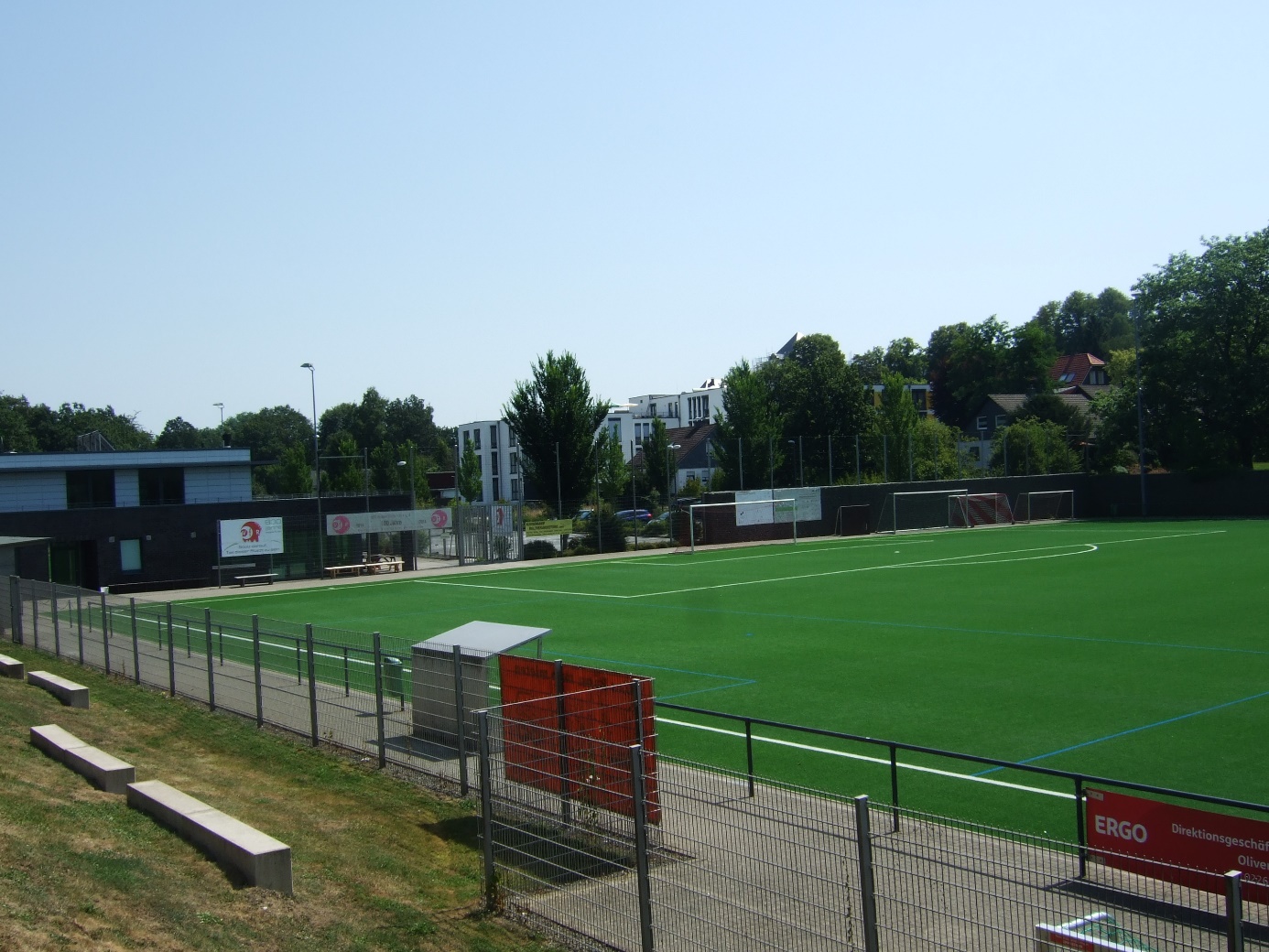 ChronikSpielzeit 1929 / 301. Juli 1929VereinsnachrichtenIn der Spielzeit 1929 / 30 gehörten der VfR Wippferfürth der 1. Gauklasse Remscheid-Solingen an, damals die vierthöchste Liga im Westdeutschen Fußballverband, und spielte unter anderem gegen den Rasensportverein Hückeswagen oder die Spielvereinigung Radevormwald.Die Platzanlage des VfR Wipperfürth war auf der Neye-Weide, gut 10 Minuten vom Bahnhof entfernt; die Umkleideräume befanden sich im Restaurant Leitze in der Nähe vom Bahnhof, Telefon 477.Gespielt wurde in einer weißen Bluse und einer roten HoseDie postalische Anschrift war: Theo Leitze, Bahnstraße 24, Telefon 477Die Spielausschuss-Sitzung war jeden Montag um halb neunSpielzeit 1967 / 6830. Juni 1968FreundschaftsspielZum Saisonausklang hatte der oberbergische Bezirksklassenverein SV Morsbach auf heimischen Sportplatz mit dem ehemaligen Landesligisten VfR Wipperfürth eine durchaus spielstarke Mannschaft zu Gast.Bereits in der 8. Spielminute gingen die Morsbacher durch einen kuriosen Treffer mit 1:0 in Führung. SV-Mittelläufer Müller hatte den Ball von der Mittellinie weg lang in Richtung gegnerischen Strafraum geschlagen; vermutlich wurde VfR-Torwart Reuter von der Sonne geblendet und faustete sich den Ball ins eigene Tor.Im weiteren Verlauf kamen die Gäste nun besser ins Spiel, so dass SV-Torwart Hans-Josef Becher mehrfach im Mittelpunkt des Geschehens stand. Mit zwei guten Paraden angelte er unter anderem den einschussbereiten Wipperfürther Stürmern Bergmeister und Henke den Ball vom Fuß.So stand es nach fünfundvierzig Minuten immer noch 1:0 für die Hausherren.Im zweiten Durchgang wurde die Begegnung immer ausgeglichener.In der 68. Minute kamen die Gäste zum verdienten Ausgleich.Knapp zehn Minuten später fiel dann die Entscheidung durch einen durchaus vermeidbaren Treffer, als der aufgerückte Wipperfürther Mittelläufer Stüben [II] den Ball zum 2:1 ins Morsbacher Tor eindrückte.Morsbachs Angriff hatte keine Durchschlagskraft, zumal Friedhelm Schmallenbach von dem kleinen Verteidiger Pasqua auf Schritt und Tritt verfolgt wurde.So endete der Jahresabschluss für die Oberberger mit einer knappen 1:2-Heimniederlage.Spielzeit 2004 / 051.Oktober 2004Kreispokal Berg (Endspiel)Auf dem Sportplatz in Rösrath standen sich zum Endspiel um den Kreispokal der Bezirksligist TuS Homburg-Bröltal und der Spitzenreiter der Kreisliga A, der VfR Wipperfürth gegenüber. Beide Mannschaften begannen furios. Bereits nach zwei Minuten hatte Bröltals Renzo Mascara eine gute Kopfballchance. Kurz darauf legte sich Vitali Kelm den Ball vor dem gegnerischen Tor zu weit vor. Im direkten Gegenzug traf Patrick Althoff nur das Außennetz. Ins Netz traf hingegen Mascara in der 6. Minute, und sorgte damit für die 1:0 Führung. Eduard Kelm hatte ihn von rechts schon angespielt, und Mascara ließ VfR-Torwart Bastian Schneider mit einem trockenen Schuss in die kurze Ecke keine Chance. In der Folge entwickelte sich ein recht ausgeglichenes spiel mit guten Tormöglichkeiten auf beiden Seiten, wobei VfR-Torjäger Franco Lemke in der 30. Minute nur an TuS-Torwart Christof Schiwy scheiterte. Lemke war wenig später auch an der vielleicht Spiel entscheidenden Szene beteiligt. Die größten Heizsporne beider Mannschaften, Lemke und Slobodan Grbesa übten sich zum im Ringen und dann im Boxen und zur Verwunderung aller wurde nur Lemke vom Schiedsrichter vom Platz gestellt. Wipperfürths Schwung war ohne ihren besten Stürmer gebrochen, so dass der TuS das Spiel mehr oder weniger bestimmte. In der 67. Minute trugen sie einen schönen Angriff vor, bei dem am Ende Eduard Kelm das letztlich entscheidende 2:0 erzielte. In der restlichen Zeit passierte dann nichts mehr.TuS Homburg-Bröltal:Christof Schiwy, Vitali Kelm, Tobias Breilmann, Dennis Heidenpeter, Pavel Warkentin, Eduard Kelm, Sasa Grbesa, Shpetim Ajdari, Renzo Mascara [ab 82. Veton Ajvazi], Festim Mimini [ab 90. Timo Kuhn], Dennis Gerlach [ab 82. Tim Breidenbach]VfR Wipperfürth:Bastian Schneider, Pechat Charaf [ab 79. Erdal Bas], Christian Keller, Andrea Esposito, Carsten Koch [ab 71. Murat Yorganci], Thomas Bober [ab 82. Murat Bahar], Benjamin Voß, Giovanni Bernardo, Pasquale Probo, Patrick Althoff, Franco LemkeSpielzeit 2009 / 1011. Oktober 2009In der 1. Runde um den Mittelrheinpokal verlor der SSV 08 Bergneustadt beim Bezirksligisten VfR Wipperfürth mit 1:4. Nach einer torlosen ersten Halbzeit ging der Favorit in der 53. Minute durch Vassilios Karalis erwartungsgemäß mit 1:0 in Führung. Nach einem Torwartfehler erzielte Patrick Althoff zehn Minuten später den 1:1-Ausgleichstreffer. Gegen nun stark drängende Gäste sorgten Franco Lemke und zweimal Christopher Dreiner mit Kontertoren für ein überraschend deutliches 4:1Spielzeit 2019 / 206. August 2019In der 2. Runde um den Kreispokal Berg standen sich auf Lindlarer Sportplatz mit dem TuS Lindlar und dem VfR Wipperfürth zwei Konkurrenten um die Meisterschaft der Kreisliga A gegenüber.Nach einer recht ausgeglichenen ersten Halbzeit stand es zur Pause noch torlos 0:0 unentschieden.Aber schon drei Minuten nach Wiederanpfiff brachte Tim Schulte die Gäste mit 1:0 in Führung.Die Hausherren verstärkten daraufhin ihre Angriffsbemühungen. Trotzdem dauerte es bis zur 81. Minute, ehe Tim Schulte ausgleichen konnte und seine Mannschaft somit in die Verlängerung rettete.Am Ende mussten die Lindlarer gar mit zehn Mann spielen, da sie schon vier Mal gewechselt hatten und Moussa Daffe sich verletzte. Wipperfürth konnte das nutzen und gelang durch Calvin Dillmann sowie Gianluca Prezioso mit einem Doppelpack die Entscheidung.Am Ende der Verlängerung hatte der VfR Wipperfürth mit 4:1 gewonnen und zog damit verdientermaßen in die nächste Runde ein.„Es war von uns keine gute Partie, wir haben nur die erste Viertelstunde mitgespielt. Dann hat uns Wipperfürth den Schneid abgekauft. Wir haben zwar noch den Ausgleich in der regulären Spielzeit geschafft und waren dem 2:2 sehr nahe in der Verlängerung, aber am Ende haben wir zu wenig nach vorne gezeigt“, so Lindlars Coach Norbert Scheider nach der Niederlage gegen seinen Ex-Klub. 11. August 2019Im Achtelfinale um den Kreispokal Berg empfing der A-Kreisligist VfR Wipperfürth im heimischen Stadion die Landesliga-Mannschaft des SSV Nümbrecht.In der ersten Halbzeit waren die Gäste das überlegene Team, ohne für offensive Glanzlichter zu sorgen.Kurz nach dem Seitenwechsel markierte Kilian Seinsche das 0:1 und alles schien den erwarteten Gang zu nehmen. Doch in der Schlussviertelstunde agierten die Wipperfürther immer offensiver und brachten die Nümbrechter in einigen Szenen in Bedrängnis. Der Ausgleich durch Gianluca Prezioso zehn Minuten vor Schluss, der eine Flanke von Tim Schulte einnickte, war daher nicht einmal unverdient.Eine Minute vor dem Abpfiff hatte die Reisewitz-Elf dann Riesenglück. Nachdem er den Ball vor dem herausgeeilten Keeper Pascal Rüsche erwischt hatte, lief der Wipperfürther Tim Kappe auf das leere Tor zu. Der Routinier versuchte, den Ball mit dem Kopf über die Linie zu drücken, aber dieser kullerte am Kasten vorbei.Am Ende der neunzig Minuten stand dennoch ein leistungsgerechtes 1:1-Unentschieden, so dass das Spiel in die Verlängerung gingHier war Nümbrecht bemüht, die Entscheidung in diesem dreißig Minuten zu erzwingen.Philipp Rüttgers und Seinsche verpassten das 2:1. Am Ende stand es jedoch immer noch unentschieden, so dass das Elfmeterschießen die Entscheidung bringen musste.Im Elfmeterschießen blieben die fünf SSV-Schützen Julian Schwarz, Aron Jungjohann, Philipp Rüttgers, Mike Großberndt und Dennis Kania jedoch sicher und verhinderten eine Blamage. Hingegen wurde Nasim Lakraa aus VfR-Sicht zum Unglücksraben: Sein Schuss landete an der Querstange. Kappe, Calvin Dillmann, Dennis Tebelius und Prezioso hatten ihre Elfer verwandelt.„Wir hätten nach 90 Minuten gewinnen können“, trauerte Coach Sergej Zimmerling dem vergebenen Hochkaräter hinterher. „Die Jungs haben super gefightet und eine tolle Leistung abgerufen. Es ist sehr schade, dass es nicht zum Sieg gereicht hat“Spielzeit 1967 / 681.MannschaftMannschaftskaderSpielzeit 1991 / 921.MannschaftMannschaftskader2. Mannschaft Mannschaftskader3. MannschaftMannschaftskaderSpielzeit 1992 / 93MannschaftskaderSpielzeit 2002 / 031.Mannschaft2. MannschaftTabelleSpielzeit 2003 / 041.MannschaftTabelleSpielzeit 2004 / 05TabelleMannschaftskaderSpielzeit 2005 / 061.MannschaftTabelleMannschaftskaderSpielzeit 2006 / 07TabelleSpielzeit 2007 / 081.MannschaftTabelleSpielzeit 2008 / 091.MannschaftTabelleSpielzeit 2009 / 101.MannschaftTabelleSpielzeit 2010 / 111.MannschaftTabelleSpielzeit 2011 / 121.MannschaftTabelleSpielzeit 2014 / 15MannschaftskaderSpielzeit 2016 / 17A-JuniorenmannschaftSpielzeit 2019 / 201.MannschaftTabelle(Stand zum Zeitpunkt des Corona-bedingten Abbruchs dieser Spielzeit. Die Wertung erfolgte gemäß der Quotientenregel (Punkte geteilt durch Spiele)MannschaftskaderSpielzeit 2020 / 211.MannschaftTabelle(Stand beim Corona-bedingten Abbruch der Spielzeit)Mannschaftskader2. MannschaftTabelle(Stand zum Zeitpunkt des Corona-bedingten Abbruchs der Spielzeit)MannschaftskaderU19-MannschaftTabelle(Stand beim Corona-bedingten Abbruch der Spielzeit)2. U19-MannschaftTabelleSpielzeit 2021 / 221.MannschaftAbgänge 
Kevin Dewald 		(VfR Wipperfürth 2)Dennis Tebelius 		(VfR Wipperfürth 2)Christoph Thierenbach 	(Ziel unbekannt)
Zugänge 
Eduard Koop 		(VfR Wipperfürth U19)Berkant Dalmizirak 		(VfR Wipperfürth U19)Raphael Thieme		(VfR Wipperfürth U19)
TabelleMannschaftskader2. MannschaftMannschaftskaderU19-MannschaftTabelleU17-MannschaftU13-MannschaftTabelleWeibl. U15-MannschaftStatistik1.Mannschaft2. Mannschaft3. MannschaftU19-Mannschaft2. U19-Mannschaft30. Juni 1968FreundschaftsspielSV Morsbach – VfR Wipperfürth 1:2 (1:0)Hans-Josef Becher – Friedhelm SchmallenbachReuter - Bergmeister, Henke, Pasqua1:0 Reuter (8. Eigentor)1:1 (68.)1:2 Stübben [II] (77.)SpieleToreBergmeisterHenkePasquaReuter (TW)Bezirksliga Niederrhein SpieleToreGerd Apelt (TW)Thorsten BreidenbachOlaf ButterJosef EspositoRafael EspositoAxel MaerevoetUwe MaerevoetAndreas OttoMario PanskeMichael PetschingUwe PetschingGünter Schmitz (TW)Axel SchneiderJürgen SchulteMichael TschentscherJavier VenturaOliver WeyerBreidenbach (TR)Kreisliga BSpieleToreSimitich (TR)Kreisliga CSpieleTorePotthast (TR)18. April 1993Bezirksliga Remscheid (23. Spieltag)VfR Wipperfürth – SV Heckinghausen 1:2 (0:2)Schmitz – Uwe Petsching, Ventura [ab 70. Breidenbach], Butter, Lakraa, Höfer, Tschentscher, Schleiser [ab 70. Dörpinghaus], Cox, Andreas Otto, Norbert Scheider0:10:21:2 Scheider (87.)2. Mai 1993Bezirksliga Remscheid (24. Spieltag)BV Burscheid – VfR Wipperfürth 1:1 (1:0)Schmitz – Lakraa, Schulte, Olaf Butter, Michael Petsching, Höfer [ab 50. Uwe Petsching], Ventura, Cox [ab 60. Thorsten Breidenbach], Schleiser, Tschentscher, Norbert Scheider[Trainer: Hans-Jürgen Breidenbach]1:0 (44. Foulelfmeter)1:1 Tschentscher (90.)9. Mai 1993Bezirksliga Remscheid (25. Spieltag)VfR Wipperfürth – Germania Reusrath 2:4 (2:2)Schmitz – Jilalil Lakraa, Schulte, Butter, Michael Petsching, Höfer, Ventura [ab 46. Cox], Udo Schleiser, Norbert Scheider, Otto [ab 80. Dörpinghaus], Tschentscher[Trainer: Hans-Jürgen Breidenbach]1:0 Scheider (4.)1:11:22:2 Lakraa (43.)2:32:4In der ersten Halbzeit erhält der Wipperfürther Spieler Michael Petsching wegen groben Foulspiels die Rote KarteSpieleToreThorsten BreidenbachJilalil LakraaAndreas OttoMichael PetschingUwe PetschingNorbet ScheiderUdo SchleiserHans-Jürgen Breidenbach (TR)Relegationsrunde um den Klassenerhalt in der Kreisliga BSpguvTorePkt.1.VfR Wipperfürth 231204 :352. (Ab)TuS Brüchermühle31119 :543. (Ab)TuS Marialinden 231118 :744. (Ab)SV Frömmersbach31025 :11326. Oktober 2003Kreisliga A Berg (11. Spieltag)VfR Wipperfürth – RS 19 Waldbröl 2 2:0Sp.GuvTorePkt.1. (Auf)TuS Derschlag382510399:36852.VfR Wipperfürth382594114:51843.SV Altenberg382567101:36814.SV Frielingsdorf38239695:47785.Union Rösrath382071187:43676.TV Hoffnungsthal381613968:59617.BV 09 Drabenderhöhe381751695:69568.Heiligenhauser SV 2381751659:62569.SSG 09 Bergisch Gladb. 2381671559:605510.TuS Untereschbach381581487:705411.SV Morsbach381491579:845112.SV Schnellenbach381481678:955013.SpVgg Holpe-Steimelhagen381471767:754914.Jan Wellem Bergisch Gladb.3812111560:754715.SV Refrath3812101667:764616.DJK Dürscheid381172053:724017. (Ab)TuS Moitzfeld38892155:1073318. (Ab)TuS Othetal38852546:982919. (Ab)BSV Viktoria Bielstein38562736:1172120. (Ab)RS 19 Waldbröl 238542938:111191.Oktober 2004Kreispokal Berg (Endspiel)TuS Homburg-Bröltal – VfR Wipperfürth 2:0 (1:0)Christof Schiwy - Vitali Kelm, Tobias Breilmann, Dennis Heidenpeter, Pavel Warkentin, Eduard Kelm, Sasa Grbesa, Shpetim Ajdari, Renzo Mascara [ab 82. Veton Ajvazi], Festim Mimini [ab 90. Timo Kuhn], Dennis Gerlach [ab 82. Tim Breidenbach]Bastian Schneider - Pechat Charaf [ab 79. Erdal Bas], Christian Keller, Andrea Esposito, Carsten Koch [ab 71. Murat Yorganci], Thomas Bober [ab 82. Murat Bahar], Benjamin Voß, Giovanni Bernardo, Pasquale Probo, Patrick Althoff, Franco Lemke[Trainer: Norbert Scheider]1:0 Mascara (13.)2:0 E. Kelm (67.)300 Zuschauer auf dem Sportplatz in RösrathSp.guvTorePkt1. (Auf)VfR Wipperfürth342581103:32832. (Auf)SV Altenberg34218574:33713.Union Rösrath34206876:36664SV Frielingsdorf341851170:54595.BV 09 Drabenderhöhe341741371:53556.SSG 09 Bergisch Gladb. 2341581158:46537.FV Wiehl341561369:56518.TV Hoffnungsthal3413101184:58499.SpVgg Holpe-Steimelhg.341451567:734710.Heiligenhauser SV 2341291363:614511.SV Schnellenbach341431783:854512.Gencler Birligi Bergisch Gl.3411101358:594313.Jan Wellem Bergisch Glad.341191457:724214. (Ab)DJK Dürscheid3410101451:784015. (Ab)VfR Marienhagen34942150:703116. (Ab)TuS Untereschbach34691944:912717. (Ab)SV Refrath34592046:872418. (Ab)SV Morsbach34732441:12124SpieleTorePatrick AlthoffMurat BaharErdal BasGiovanni BernardoThomas BoberRechat CharafAndrea EspositoChristian KellerCarsten KochFranco LemkePasquale ProboBastian Schneider (TW)Benjamin VoßMurat YorganciNorbert Scheider (TR)18. August 2005Kreispokal Berg (2. Runde)TuS Homburg-Bröltal – VfR Wipperfürth 2:0 (1:0)Manuel Niederhausen – Vitali Kelm, Festim MiminiGiovanni Bernardo1:0 Kelm (36.)2:0 Mimini (48.)In der 36. Minute, beim Spielstand von 0:0, scheiterte der Wipperfürther Spieler Bernardo mit einem Elfmeter an Homburgs Torwart Niederhausen, leitete dann sofort den Angriff ein, der durch Kelm zum 1:0 führteSp.guvTorePkt.1. (Auf)TuS 05 Oberpleis30207367:25672.RS 19 Waldbröl30204680:32643.VfR Wipperfürth30185773:41594.TuS Homburg-Bröltal301531256:45485.TuS Lindlar301451171:37476.Baris Spor Hackenberg301441246:52467.SC Uckerath30129960:45458.TuS Marialinden301110949:42439.1. FC Spich301341359:594310.Germania Dattenfeld 2301251366:664111.ASV St.Augustin301151458:743812.TuS Immekeppel301031745:583313.SV Altenberg30961541:723314. (Ab)SV Hermesdorf30781544:712915. (Ab)SV 09 Eitorf30831947:902716. (Ab)FC Hennef 230432342:9515SpieleToreGiovanni Bernardo Sp.guvTorePkt.1. (Auf)SC Uckerath30195678:32622. (Auf)1. FC Spich30194759:28613.SV Schlebusch30176768:37574.TuS Lindlar30157857:45525.VfR Wipperfürth301531271:55486.Germania Dattenfeld 2301531270:67487.TuS Homburg-Bröltal301211762:53478.Baris Spor Hackenberg301181152:65419.SV Bergheim301161340:483910.TuS Marialinden308121045:393611.SSG 09 Bergisch Gladbach 2301131645:583612.SV Altenberg30971438:593413.CfB Ford Niehl301041630:563414. (Ab)ASV St. Augustin30961562:753315. (Ab)RS 19 Waldbröl30781547:682916. (Ab)TuS Immekeppel30352228:6714Sp.guvTorePkt.1. (Auf)Siegburger SV 0430196568:29632. (Auf)VfR Wipperfürth30195674:41623.SV Schlebusch30194785:44614.Heiligenhauser SV301631165:50515.TuS Homburg-Bröltal30156957:50516.TuS Marialinden301451155:49477.RSV Urbach301361161:52458.TuS Lindlar301351262:45449.SV Bergheim301181141:564110.Germania Dattenfeld 2301141554:523711.SSG 09 Bergisch Gladbach 2308121051:433612.Borussia Kalk301031749:743313.Baris Spor Hackenberg30881435:553214. (Ab)VfL Leverkusen 230831931:662715. (Ab)1. FC Gummersbach30822049:942616. (Ab)SV Altenberg30642033:7022Sp.GuvTorePkt.1. (Auf)SV Wachtberg30175663:34562. (Auf)SSV 08 Bergneustadt30159450:25543.VfL Alfter30157666:42524.FV Bad Honnef30147763:37495.TuS 05 Oberpleis30129756:48566.Blau-Weiß Friesdorf30136956:48457.Siegburger SV 04301251148:50418.TuS Mondorf301010850:43409.SpVg Porz30109950:493910.SC West Köln301051344:493511.Borussia Lindenthal-Hohenlind307111040:553212.VfR Bachem305111257:652613.SC Uckerath30681448:632614. (Ab)Grün-Weiß Brauweiler30541937:811915. (Ab)VfR Wipperfürth30281834:731416. (Ab)SG BP Worringen30153120:00Sp.guvTorePkt.1. (Auf)SG Köln-Worringen28206278:20662. (Auf)FC Pesch28174771:36553.TuS Marialinden28139661:30484.TuS Homburg-Bröltal28137855:47465.SV Frielingsdorf28127946:37436.VfR Wipperfürth281331272:46427.Bergfried Leverkusen28119844:42428.SpVgg Deutz 05281011751:42419.TuS Lindlar281081047:473810.Heiligenhauser SV281071162:603711.Baris Spor Hackenberg28941543:563112.SSV Vingst 0528871342:593113.CfB Ford Niehl28771448:612814. (Ab)SC Weiler-Volkhoven28641841:1032215. (Ab)Fatih Spor Köln28252127:1021116. (Ab)TFC Köln00000:00Sp.guvTorePunkte1. (Auf)SpVgg Deutz 0530196574:34632. (Auf)VfR Wipperfürth30195675:36623.Bergfried Leverkusen30193862:43604.TuS Homburg-Bröltal30177674:40585.CfB Ford Niehl30176778:52576.Heiligenhauser SV30156972:51517.TuS Marialinden301371067:59468.TuS Lindlar301281051:50449.RSV Urbach301171269:544010.SV Frielingsdorf30951649:693211.Germania Nippes30941743:533112.Baris Spor Hackenberg30941762:873113.SSV Ostheim30791446:663014. (Ab)TSV Weiß30851746:642915. (Ab)SSV 08 Bergneustadt 230741941:862516. (Ab)SSV Vingst 0530522327:9217Sp.guvTorePkt.1. (Auf)SG Worringen28194569:35612. (Auf)Blau-Weiß Friesdorf28148665:34503.VfL Leverkusen28155849:32504.Bonner SC28138751:38475.SV Schlebusch28136966:44456.VfL Rheinbach28127948:34437.FV Bad Honnef28119863:40428.SSV Merten281261050:54429.Siegburger SV 04281011748:394110.1. FC Spich281171036:414011.SpVgg Deutz 0528811931:373512.FC Pesch288101041:383413. (Ab)SV 09 Bergisch Gladbach 228851543:472914. (Ab)VfR Wipperfürth28342133:991315. (Ab)SV Wachtberg28132434:115616. (Ab)1. SF Brüser Berg00000:009. September 2014Kreispokal Berg (Halbfinale)FV Wiehl – VfR Wipperfürth 3:4 (2:2)Markus Möller, Alexander Küsters, Luca Dwertmann, Christoph Roth, Max Jeschonnek, Dominik Knotte, Jonathan Noß[Trainer: Ingo Kippels]Hubert Kowalski – Tim Kappe, Norman Lemke, Franco Lemke, Tim Schulte, Nils Ostermann, Christopher Dreiner[Trainer: Norbert Scheider]1:0 Möller (9.)2:0 Dwertmann (29.)2:1 Kappe (42.)2:2 F. Lemke (43.)2:3 Ostermann (78.)2:4 Dreiner (85.) 3:4 Jeschonnek (90.+7 Freistoß)Im Tor der Wipperfürther steht der 52-jährige Hubert KowalskiSpieleToreTim KappeHubert Kowalski (TW)Franco LemkeNorman LemkeNils OstermannTim SchulteNorbert Scheider (TR)26. Mai 2017Sonderstaffel Berg (22. Spieltag)VfR Wipperfürth A-Jun. – FV Wiehl A-Jun. 2 3:123. Juli 2019Freundschaftsspiel (Lindlarer Gemeinde Cup)VfR Wipperfürth – SV Linde 8:0 (2:0)Dennis Chaborski, Tim Kemmerich, Gianluca Prezioso, Tim Kappe, Kevin Dewald1:0 Chaborski (10.)2:0 Kemmerich (20.)3:0 Prezioso (46.)4:0 Kappe (53.)5:0 Prezioso (55.)6:0 Prezioso (61.)7:0 Prezioso (68.)8:0 Dewald (70.)28. Juli 2019Freundschaftsspiel (Lindlarer-Gemeinde-Cup – Endspiel)VfR Wipperfürth – SSV Süng 5:2 (2:1)Tamer Kara, Tim Kappe, Dennis Tebelius, Wael Majouj, Maximilian MüllerJona Stöcker, Marx Spisla[Trainer: Sven Reuber]0:1 Stöcker (41.)1:1 Kara (42.)2:1 Kappe (44. Foulelfmeter)3:1 Tebelius (67.)3:2 Spisla (63.)4:2 Majouj (66.)5:2 Müller (90.)4. August 2019Kreispokal Berg (1. Runde)DJK Dürscheid – VfR Wipperfürth 2:4 (1:1)Marvin Morawietz, Christoph LandwehrPhil Schmidt – Gianluca Prezioso, Tamer Kara, Maximilian Müller, Niklas Jung[Trainer: Sergej Zimmerling]0:1 Prezioso (24.)1:1 Morawietz (31.)1:2 Prezioso (53.)1:3 Kara (70.)2:3 Landwehr (72.)2:4 Müller (89.)6. August 2019Kreispokal Berg (2. Runde)TuS Lindlar – VfR Wipperfürth 1:4 (1:1, 0:0) nach VerlängerungJonathan Spicher, Moussa DaffeTim Schulte. Calvin Dillmann, Gianluca Prezioso0:1 Schulte (48.)1:1 Spicher (81.)1:2 Dillmann (110.)1:3 Prezioso (116.)1:4 Prezioso (119.)11. August 2019Kreispokal Berg (Achtelfinale)VfR Wipperfürth – SSV Nümbrecht 1:1 (1:1, 0:0) n. Verlg. 4:5 i. ElfmeterschießenGianluca Prezioso, Nasim Lakraa, Tim Kappe, Calivn Dillmann, Dennis Tebelius, Maximilian Müller, Tim Schulte, Kevin Dewald[Trainer: Sergej Zimmerling]Pascal Rüsche – Kilian Seinsche, Julian Schwarz, Aron Jungjohann Philipp Rüttgers. Mike Großberndt, Dennis Kania, Niklas Clemens, Robin Brummenbaum [Trainer: Torsten Reisewitz]0:1 Seinsche (47.)1:1 Prezioso (80.)Elfmeterschießen0:1 Schwarz1:1 Kappe1:2 Jungjohann2:2 Dillmann2:3 Rüttgers3:3 Tebelius3:4 Großberndt4:4 Prezioso4:5 Kania4:5 Lakraa schießt an die LatteSchiedsrichter: Dennis Schräder25. August 2019Kreisliga A Berg (1. Spieltag)TuS Lindlar – VfR Wipperfürth 2:1 (1:1)Anton Zekan, Marius MukherjeePhil Schmidt – Gianluca Prezioso0:1 Prezioso (21.)1:1 Zeka (43.)2:1 Mukherjee (90.)In der Nachspielzeit erhielt der Wipperfürther Torwart Schmidt wegen Handspiels außerhalb des Strafraums die Rote Karte1. September 2019Kreisliga A Berg (3. Spieltag)VfR Wipperfürth – SSV Marienheide 5:1 (3:0)Issa El Jomaa, Tim Schulte, Calvin Dillmann, Wael Majouj, Gianluca Prezioso[Trainer: Sergej Zimmerling]Andreas Matus, Maximilian Müller[Trainer: Irfan Yorulmaz]1:0 El Jomaa (14.)2:0 Schulte (19.)3:0 Dillmann (28., Handelfmeter)4:0 Majouj (50.)4:1 Matus (70.)5:1 Prezioso (82.)8. September 2019Kreisliga A Berg (4. Spieltag)FV Wiehl 3 – VfR Wipperfürth 1:2 (1:0)Marvin Schnabel, Jared Jörgens, Thomas Hartwig, Dan Schunk[Trainer: Uwe Ommer]Issa El Jomaa, Julian Dewald,. Maximilian Müller1:0 Schnabel (38.)1:1 El Jomaa (70.)1:2 Dewald (87.)15. September 2019Kreisliga A Berg (5. Spieltag)VfR Wipperfürth – FV Wiehl 2 0:1 (0:1)Phil Schmidt – Gianluca Prezioso, Issa El Jomaa, Max Müller[Trainer: Sergej Zimmerling]Marvin Bollow, Philipp Sulzer, Pesan Jonis, Marvin Schnabel, Ozan-Emre Taskiran, Thorben Riske[Trainer: Sascha Mühlmann]0:1 Bollow (33.)20. Oktober 2019Kreisliga A Berg (11. Spieltag)VfR Wipperfürth – SV Schönenbach 1:2 (0:0)Dennis Tebelius, Tim Kappe[Trainer: Sergej Zimmerling]Salih Tatar, Mehmet Ümit[Trainer: Michael Reed]0:1 Tatar (50.)0:2 Tatar (79.)1:2  Tebelius (86.)3. November 2019Kreisliga A Berg (13. Spieltag)VfR Wipperfürth – SSV Nümbrecht 2 0:1 (0:0)Kevin Dewald, Felix Schymatzek[Trainer: Sergej Zimmerling]Daniel Kelm[Trainer: Tobias Schöler]0:1 Kelm (70. Foulelfmeter)In der 70. Minute erhielt der Wipperfürther Dewald wegen Meckerns die Rote KarteSpguvTorePkt1. (Auf)FV Wiehl 217124148:21402.Jan Wellem Bergisch Gladb17123244:19393.TuS Lindlar17112441:26354.TuS Untereschbach17101649:30315.SV Schönenbach1787248:34316.VfR Wipperfürth1782738:26267.DJK Montania Kürten1765632:30238.Blau-Weiß Biesfeld1772838:38239.Heiligenhauser SV 21765626:272310.SSV Süng1755739:462011.FV Wiehl 31754830:441912.SSV Wildbergerhütte-Ods17431032:491513.SV Refrath17431033:521514.SSV Nümbrecht 217421140:501415.FC Bensberg1735938:521416.SSV Marienheide17411224:5613SpieleToreDennis ChaborskiJulian DewaldKevin DewaldCalvin DillmannIssa El JomaaNiklas JungTim KappeTamer KaraTim KemmerichNasim LakraaWael MajoujGianluca PreziosoPhil Schmidt (TW)Tim SchulteFelix SchymatzekDennis TebeliusSergej Zimmerling (TR)23. August 2020Kreispokal Berg (1. Runde)SV Schnellenbach - VfR Wipperfürth 1:7 (0:1)Jakob Büchner[Trainer: Johannes Müller]Tim Kemmerich, Christian Kempf, Philipp Schmidt, Niklas Jung, Tim Kappe, Gianluca Prezioso[Trainer: Giovanni Bernardo]0:1 Kemmerich (26.)0:2 Kempf (57.)1:2 Büchner (63. - Foulelfmeter)1:3 Schmidt (67.)1:4 Jung (79.)1:5 Jung (83.)1:6 Kappe (86.)1:7 Prezioso (89.)25. August 2020Kreispokal Berg (2. Runde)SV Thier - VfR Wipperfürth 0:10 (0:5)Dean-Robin Paes, Niklas Maximilian Jung, Christian Kempf, Gianluca Prezioso[Trainer: Giovanni Bernardo]0:1 Paes (16.)0:2 Jung (20.)0:3 (26. - Eigentor)0:4 Kempf (37.)0:5 Kempf (44.)0:6 Paes (72.)0:7 Prezioso (77.)0:8 Maximilian Jung (82.)0:9 Paes (86.)0:10 Prezioso (89.)29. August 2020Kreispokal Berg (Achtelfinale)SV Linde - VfR Wipperfürth 0:8 (0:4)[Trainer: Norbert Ossenbach]Dean-Robin Paes, Christian Kempf, Niklas Jung, Tim Kemmerich, Wael Wajouj, Nasim Lakraa[Trainer: Giovanni Bernardo]0:1 Paes (4.)0:2 Paes (21.)0:3 Kempf (27.)0:4 Kempf (43.)0:5 Jung (56.)0:6 Kemmerich (61.)0:7 Wajouj (67.)0:8 Lakraa (89.)1.September 2020Kreispokal Berg (Viertelfinale)SV Schönenbach - VfR Wipperfürth 1:5 (0:1)Alexander Hettich[Trainer: Michael Reed]Phlipp Schmidt, Nasim Lakraa, Wael Majouj, Dean-Robin Paes[Trainer: Giovanni Bernardo]0:1 Schmidt (37. - Foulelfmeter)0:2 Lakraa (54.)1:2 Hettich (58.)1:3 Lakraa (66.)1:4 Majouj (90.+1)1:5 Paes (90.+4)In der 73. Minute, beim Spielstand von 1:3, erhielt der Schönenbacher Spieler Hettich wegen Beleidigung die Rote Karte6. September 2020Kreisliga A Berg (1. Spieltag)SSV Jan Wellem Bergisch Gladbach - VfR Wipperfürth 2:1 (1:1)Jeremy Wihl, Mahir Delija, Leon Schenk[Trainer: Heinz Peter MüllerChristian Kempf[Trainer: Giovanni Bernardo]1:0 Wihl (16.)1:1 Kempf (43.)2:1 Delija (48.)In der 55. Minute, beim Spielstand von 2:1, erhielt der Gladbacher Spieler Schenk wegen wiederholtem Foulspiels die Gelb-Rote Karte27. September 2020Kreisliga A Berg (4. Spieltag)SSV 08 Bergneustadt - VfR Wipperfürth 1:4 (1:1)Tolga Samut[Trainer: Marcel Walker]Cean-Robin Paes, Philipp Schmidt, Tim Schulte[Trainer: Giovanni Bernardo]0:1 Paes (5.)1:1 Samut (33.)1:2 Paes (52.)1:3 Schmidt (66. - Foulelfmeter)1:4 Schmidt (80.)11. Oktober 2020Kreisliga A Berg (6. Spieltag)Union Blau-Weiß Biesfeld - VfR Wipperfürth 5:3 (4:2)Marc Velten, Niklas König, Philipp HaakPhilipp Schmidt[Trainer: Giovanni Bernardo]1:0 Velten (5.)2:0 König (6.)3:0 Velten (8.)3:1 Schmidt (20. - Foulelfmeter)4:1 Haak (24.)4:2 Schmidt (30. - Handelfmeter)5:2 Haak (71.)5:3 Schmidt (79. - Foulelfmeter)15. Oktober 2020Kreisliga A Berg (7. Spieltag)VfR Wipperfürth - SSV Nümbrecht 2 2:1 (2:0)Dean-Robin Paes, Mirko Börsch, Calvin Dillmann[Trainer: Giovanni Bernardo]Daniel Kelm[Trainer: Tobias Schöler]1:0 Paes (26.)2:0 Paes (39.)2:1 Kelm (81.)In der 65. Minute, beim Spielstand von 2:0, erhielt der Wipperfürther Spieler Börsch die Gelb-Rote KarteIn der 76. Minute, beim Spielstand von 2:0, erhielt auch sein Mitspieler Dillmann die Gelb-Rote Karte18. Oktober 2020Kreisliga A Berg (8. Spieltag)VfR Wipperfürth - SSV Süng 3:0 (1:0)Nasim Lakraa, Maximilian Müller, Dean-Robin Paes [ab Phil Schmidt][Trainer: Giovanni Bernardo][Trainer: Sven Reuber]1:0 Lakraa (42. - Freistoß)2:0 Müller (58.)3:0 Paes (80.)SpguvTorePkt.1.Blau-Weiß Biesfeld962127:16202.SV Schönenbach761021:6193.TuS Lindlar852123:13174.VfR Wipperfürth750219:11155.TuS Lindlar 2942314:17146.SSV Süng732210:15117.SSV 08 Bergneustadt832322:28118.TuS Untereschbach831423:19109.SV Refrath924316:201010.SSV Nümbrecht 2823312:12911.SSV Wildbergerhütte-Ods930621:26912.Jan Wellem Bergisch Gladb.622214:14813.DJK Montania Kürten722310:11814.Bensberger FV814313:13715.Heiligenhauser SV 2813414:18616.SSV Marienheide812517:28517.FV Wiehl 361059:183SpieleToreMirko BörschKevin DewaldJulian DewaldCalvin DillmannNiklas JungTim KappeTim KemmerichChristian KempfNasim LakraaWael MajoujMaximilian MüllerDean-Robin PaesGianluca PreziosoLouis RhodePhil Schmidt (TW)Philipp SchmidtJoel SchulteTim SchulteDennis TebeliusGiovanni Bernardo (TR)20. September 2020Kreisliga D Berg, Staffel 8 (3. Spieltag)VfR Wipperfürth 2 - VfL Berghausen 2 3:225. Oktober 2020Kreisliga D Berg, Staffel 8 (7. Spieltag)SV Linde 2 - VfR Wipperfürth 2 2:2SpguvTorePkt1.SSV Ommerborn-Sand770052:0212.SV Frielingsdorf 3550027:4153.VfR Wipperfürth 2741229:10134.SV Bechen 3640214:12125.SV Thier631220:19106.SV Linde 2604211:2147.VfL Berghausen 2511314:2848.Blau-Weiß Hand 361147:2649.SSV Süng 361148:35410.TV Klaswipper 2510411:16311.TV Herkenrath 270349:313SpieleToreSergej Zimmerling (TR)11. September 2020Sonderstaffel Berg (2. Spieltag)VfR Wipperfürth U19 - BV 09 Drabenderhöhe U19 6:317. Oktober 2020Sonderstaffel Berg (3. Spieltag - Nachholspiel)SSV 08 Bergneustadt U19 - VfR Wipperfürth U19 0:927. Oktober 2020Sonderstaffel Berg (5. Spieltag)SSV Jan Wellem Bergisch Gladbach U19 - VfR Wipperfürth U19 ausgefallenSpguvTorePkt1.SG Frielingsdorf-Bgh-Süng541022:4132.SG Nümbrecht-Bröltal540130:8123.VfR Wipperfürth440021:3124.Heiligenhauser SV 2421115:1175.SV Altenberg 242118:1076.Jan Wellem Bergisch Gladbach21106:347.BV 09 Drabenderhöhe31119:1048.SG Bensberg-Sand-SC 27 BGl411210:2049.FV Wiehl 240136:17110.TV Hoffnungsthal 250147:21111.Borussia Derschlag20021:8012.SSV 08 Bergneustadt40041:210Normalstaffel BergSpguvTorePkt1.SG Ründeroth-Loope330023:692.TuS Reichshof52218:883.FC Wiedenest-Othetal321015:1074.VfR Wipperfürth 2320111:865.Jan Wellem Bergisch Gl 232016:666.Union Rösrath411210:1647.BSV Bielstein511314:2648.SG Schönenbach-Rossenb.31027:839.SV Hermesdorf31023:5310.SpVg Dümmlinghausen40228:10211.VfB Kreuzberg20112:4112.SG Frielingsd-Bgh-Süng 200000:001.August 2021Kreispokal Berg (1. Runde)TuS Weiershagen - VfR Wipperfürth 2:4 (2:2, 1:2) n. VerlängerungOguzhan Bitmez, Tom Truetsch[Trainer: Roberto Lombardo]Luis Rohde, Cean-Robin Paes, Niklas Jung[Trainer: Giovanni Bernardo]0:1 Rohde (4.)0:2 Paes (9.)1:2 Bitmez (44.)2:2 Truetsch (50.)2:3 Jung (94.)2:4 Jung (115. - Foulelfmeter)3. August 2021Kreispokal Berg (2. Runde)VfR Wipperfürth - TV Hoffnungsthal 5:0 (2:0)Dean-Robin Paes, Niklas Jung, Julian Dewald, Philipp Schmidt[Trainer: Giovanni Bernardo]1:0 Paes (8.)2:0 Jung (28.)3:0 Paes (59.)4:0 Dewald (73.)5:0 Schmidt (80.)8. August 2021Kreispokal Berg (Achtelfinale)TuS Homburg-Bröltal - VfR Wipperfürth 2:1 (1:0)Jan-Erhard MortsieferWael Majouj[Trainer: Giovanni Bernardo]1:0 Mortsiefer (31.)2:0 Mortsiefer (47.)2:1 Majouj (63.)22. August 2021Kreisliga A Berg (1. Spieltag)SV Schönenbach – VfR Wipperfürth 3:2 (2:2)Kerem Kargin, Salih TatarJulian Dewald, Wael Majouj0:1 Dewald (5.)0:2 Dewald (23.)1:2 Kargin (43.)2:2 Tatar (45. - Foulelfmeter)3:2 Tatar (90.+1 - Foulelfmeter)29. August 2021Kreisliga A Berg (2. Spieltag)VfR Wipperfürth - SSV Nümbrecht 2 4:1 (2:0)Philipp Schmidt, Wael Majouj[Trainer: Giovanni Bernardo]Thomas Kelm[Trainer: Tobias Schöler]1:0 Schmidt (11. - Handelfmeter)2:0 Schmidt (21. - Foulelfmeter)3:0 Majouj (67.)3:1 Kelm (82. Fabian Blum)4:1 Majouj (84. - Foulelfmeter)5. September 2021Kreisliga A Berg (3. Spieltag)SSV Süng - VfR Wipperfürth 1:4 (0:3)Salvatore Ragusa[Trainer: Sascha Jonen]Eduard Koop, Dean-Robin Paes, Wael Majouj[Trainer: Giovanni Bernardo]0:1 Koop (16.)0:2 Paes (21. - Foulelfmeter)0:3 Paes (41.)0:4 Majouj (78. - Foulelfmeter)1:4 Ragusa (87. - Foulelfmeter)12. September 2021Kreisliga A Berg (4. Spieltag)VfR Wipperfürth - TuS Lindlar 2 1:0 (0:0)Philipp Schmidt[Trainer: Hansi Füting]1:0 Schmidt (58. - Freistoß)8. Mai 2022Kreisliga A Berg (25. Spieltag)SSV 08 Bergneustadt – VfR Wipperfürth 1:7 (0:3)Melvin Sarvan[Trainer: Marcel Walker]Eduard Koop, Dean-Robin Paes, Niklas Jung, Philipp Schmidt, Tim Kemmerich[Trainer: Giovanni Bernardo]0:1 Koop (7.)0:2 Paes (22.)0:3 Jung (39.)1:3 Sarvan (72.)1:4 Schmidt (75.)1:5 Paes (90.)1:6 Kemmerich (90.+3)1:7 Schmidt (90.+4)SpguvTorePkt1.(Auf)SV Schönenbach30234391:37732.VfR Wipperfürth30215479:39683.Jan Wellem Berg. Gladbach30214585:35674.Blau-Weiß Biesfeld30174883:54555.TuS Lindlar 301271164:50436.SV Refrath301261255:57427.SSV Wildbergerhütte-Ods301191069:79428.TuS Untereschbach301251379:80419.SSV Marienheide301061462:693610.SSV 08 Bergneustadt301061457:693611.SSV Nümbrecht 2301131659:863612.TuS Lindlar 230951645:663213.Heiligenhauser SV 230951646:743214. (Ab)SSV Süng30841838:622815. (Ab)FC Bensberg30681648:692616. (Ab)FV Wiehl 330712241:7522SpieleToreMirko BörschMarvin Briem (TW)Justin ChuckwudiRoberto CoccimiglioBerkant DalmizirakJulian DewaldKevin DewaldCalvin DillmannLuc ErbslöherNiklas JungTim KappeTim KemmerichChristian KempfEduard KoopHubert Kowalski (TW)Nasim LakraaWael MajoujMax MüllerDean-Robin PaesGian-Luca PreziosoLouis RohdePhil Schmidt (TW)Philipp SchmidtJoel SchulteTim SchulteFelix SchymatzekRaphael ThiemeGiovanni Bernardo (TR)6. März 2022FreundschaftsspielVfR Wipperfürth 2 - SSV 08 Bergneustadt 2 4:1 (2:0)Issa El Jomaa, Michele Bernardo-Ciddio, Gennaro EspositoFurkan Nuri Karagöz1:0 El Jomaa (19.)2:0 Bernardo-Ciddio (27.)2:1 Karagöz (59.)3:1 Esposito (85.)4:1 Bernardo-Ciddio (89.)Schiedsrichter: David Langer12. Juni 2022Kreisliga D Berg, Staffel 8 (22. Spieltag)SV Frielingsdorf 3 - VfR Wipperfürth 2 10:3SpieleToreMichele Bernardo-CiddioIssa El JomaaGennaro Esposito12. November 2021Sonderstaffel Berg (9. Spieltag)VfR Wipperfürth U19 - SSV 08 Bergneustadt U19 5:121. Mai 2022Sonderstaffel Berg (18. Spieltag)SSV 08 Bergneustadt U19 - VfR Wipperfürth U19 1:3 (0:2)Roman Christian DostJonas Schnabel0:1 Schnabel (17.)0:2 Schnabel (39.)0:3 (50.)1:3 Dost (51.)SpguvTorePkt1.VfR Wipperfürth1081140:18252.SG Nümbrecht-Bröltal1081133:16253.FV Wiehl 21050524:28154.Jan Wellem Bergisch Gladb.1031623:28105.SG Bensberg-Untereschbach1021726:3976.SSV 08 Bergneustadt1020815:32628. September 2021Kreispokal Berg (Achtelfinale)SSV Marienheide U17 - VfR Wipperfürth U17 1:2 n. Verlängerung4. Juni 2022Kreispokal Berg (Endspiel)SSV Marienheide U13 - DJK Montania Kürten U13 2:0DJK Montania Kürten U13 - VfR Wipperfürth U13 0:11VfR Wipperfürth U13 - SSV Marienheide U13 4:0Hier handelt es sich um die 7er-MannschaftenSpguvTorePkt1.VfR Wipperfürth220015:052.SSV Marienheide21012:433.DJK Montania Kürten20020:13028. Oktober 2021Kreispokal Berg (Halbfinale)SG Kreuzberg-Wipperfürth weibl U15 - SG Wipperfeld-Thier weibl U15 1:6 (0:5)0:1 (8.)0:2 (13.)0:3 (15.)0:4 (18.)0:5 (22.)0:6 (47.)1:6 (67.)SpielzeitLigazugehörigkeitTrainerTabellenplatz1991 / 92BezL (6. Liga)Hans-Jürgen Breidenbach1992 / 93BezL (6. Liga)Hans-Jürgen Breidenbach2003 / 04KreisL A (8. Liga)2. Platz2004 / 05KreisL A (8. Liga)Norbert Scheider1.Platz [Auf]2005 / 06BezL 1 (7. Liga)Norbert Scheider3. Platz2006 / 07BezL 1 (7. Liga)Norbert Scheider5. Platz2007 / 08BezL 1 (7. Liga)Norbert Scheider2. Platz [Auf]2008 / 09LandL 1 (7. Liga)15. Platz [Ab]2009 / 10BezL 1 (8. Liga)6. Platz2010 / 11BezL 1 (8. Liga)2. Platz [Auf]2011 / 12LandL 1 (7. Liga)14. Platz [Ab]2019 / 20KreisL A (8. Liga)Sergej Zimmerling6. Platz abgebr2020 / 21KreisL A (8. Liga)Giovanni BernardoAbgebrochen2021 / 22KreisL A (8. Liga)Giovanni Bernardo2. PlatzSpielzeitLigazugehörigkeitTrainerTabellenplatz1991 / 92KreisL B (8. Liga)Simitich2020 / 21KreisL D8 (11. Liga)Sergej ZimmerlingAbgebrochen2021 / 22KreisL D8 (11. Liga)4. PlatzSpielzeitLigazugehörigkeitTrainerTabellenplatz1991 / 92KreisL C (9. Liga)PotthastSpielzeitLigazugehörigkeitTrainerTabellenplatz2016 / 17SondSt (4. Liga)2020 / 21SondSt (4. Liga)Abgebrochen2021 / 22SondSt (4. Liga)1.PlatzSpielzeitLigazugehörigkeitTrainerTabellenplatz2020 / 21NormSt (6. Liga)Abgebrochen